MAURA HEALEY GOVERNORKIM DRISCOLL LIEUTENANT GOVERNORGARY D. ANDERSONCOMMISSIONER OF INSURANCETO:	All Approved Workers' Compensation Self-Insurance Groups (211 CMR 67.00) and Municipal Property-Casualty Insurance Groups (M.G.L. c. 40M)FROM:	James A. McCarthy, AFE, Director and Chief Examiner of Financial Examinations                        JAMDATE:	January 11, 2024RE:	***2023 ANNUAL STATEMENT NOTICE for Self-Insurance Groups***This notice contains instructions for filing the 2023 Annual Statement with The Commonwealth of Massachusetts, Division of Insurance.  Unless otherwise indicated, all filings must comply with 2023 NAIC Annual Statement Instructions - Property and Casualty (“Instructions”), including the required quarterly filings.  Copies of these instructions and of the Accounting Practices and Procedures Manual for Property and Casualty Insurance Companies (“AP&P”) can be obtained from the Publications Department of the NAIC (816) 783-8300. The differences between the Annual Statement requirements of property casualty insurers and for workers’ compensation self-insurance groups are shown in Exhibit A. In addition to the requirements in the Instructions, all Workers' Compensation Self-Insurance Groups must comply with the following:We are requiring Groups to provide a copy of their signed Annual and Quarterly Statements submitted by email as a PDF attachment. The signed PDF will be available to the public.  The Annual Statement should include the signed copy and should also include the Actuarial Certification.  All draft Quarterly Statements should be submitted as an email attachment in PDF format rather than hard copy. The electronic PDF signed statements must be filed within 30 days of the due date. No need to send hard copies of any of the reports and statements.   We will accept electronic PDF signed copies (and notarized when required) of all these.FILING DATES AND SIZEAnnual Statements, as well as enclosures and special forms, shall be 9" x 14" in size.  All schedules due with the Annual Statement must be securely attached to the appropriate pages.  Annual Statements must bear original notarized signatures of two principal officers of the Group.  The provisions of 211 CMR 67.08(3)(a) require that the Annual Statement be received on or before the first day of the third month after the end of a Group's fiscal year (e.g., March 15 for Groups with a fiscal year ending December 31).  The filing date for the Quarterly Report of Membership will be the fifteenth of the month.  In addition to monetary penalties, Groups failing to file within 30 days of the due date will not be permitted to pay dividends, nor will they be allowed to use any approved premium discounts until the statements are filed. Please email a PDF copy of the signed (as noted above), Annual Statement. No need to send a hard copy. The Self-Insurance Group may file an unsigned Annual Statement PDF photocopy with an email to the Division on the due date.  A letter or email from the administrator stating that this is a true copy should accompany the submission.  Preliminary Quarterly Statements should be sent as a PDF email attachment with a signed copy.  The final signed PDF statements must be filed within 30 days of the due date.  A complete schedule of all due dates and filing requirements for Workers' Compensation Self-Insurance Groups is attached to this notice as Exhibit B. Failure to meet these deadlines may result in penalties being assessed from the original due date.   NUMBER OF REQUIRED STATEMENTS AND MAILING ADDRESSESTwo electronic copies of the Annual and one copy of the Quarterly Statement are required (one copy sent to DOI and one copy to WCRIB).The first copy of each should be emailed to:Commonwealth of MassachusettsDivision of Insurance1000 Washington Street, Suite 810Boston, MA  02118-6200Attn.: Mr. Brian KnowltonE-mail: Brian.Knowlton@mass.gov	The second copy of only the Annual Statement and Actuarial Opinion should be emailed to the Commissioner’s Statistical Agent, even if the Group is not a member of the Workers Compensation Rating and Inspection Bureau of Massachusetts (“WCRIB”):The Workers Compensation Rating and Inspection Bureau of Massachusetts101 Arch Street, 5th Floor.Boston, MA 02110Attn.: Ms. Laura KirchbergE-mail: LKirchberg@wcribma.orgCROSS-CHECKSAll statements must be cross-checked.  Annual Statement software packages automatically perform cross-checks. Please explain any non-trivial cross-check errors. PENALTIESThe provisions of 211 CMR 67.08(6) provide for a penalty of $100 per day if the Annual Statement and all other related filings are not received in the proper form and by the date required.  In addition, any company that neglects to file in the proper form and by the date required may be required to cease writing new business as long as the filing deficiency continues.STATEMENT OF ACTUARIAL OPINIONAll Workers' Compensation Self-Insurance Groups, when sending the Annual Statement, shall include a signed Statement of Actuarial Opinion.  The Actuarial Opinion must comply with standards contained in the NAIC’s Annual Statement Instructions; however, Self-Insurance Groups are permitted by regulation to discount reserves at the rate set by the Internal Revenue Service. Please note the following:The Actuarial Standard Board of the American Academy of Actuaries adopted a revision of Actuarial Standard of Practice (ASOP) No. 20.  The Standard applies to actuaries when performing actuarial services that involve the discounting of claim estimates for property and casualty coverages to present value. The preferred language on the Actuarial Opinion is: “The discounted reserves as reported on Page 3, Lines 1 and 3 of the Company’s statutory Annual Statement, and identified as the sum of items 1 and 2 as shown in Exhibit A, have been discounted using the discount factors promulgated by the Internal Revenue Service for tax year 2023, as permitted by Massachusetts Regulations, 211 CMR 67.00. In my judgment, it is reasonable to use the discount rates prescribed by the Internal Revenue Service and selected by a regulatory body to satisfy the accounting requirements of that regulator.”REINSURANCE CREDITCredit for reinsurance must be recorded in accordance with the provisions of Massachusetts General Law (“M.G.L.”), Chapter 175, Section 20, and 211 CMR 67.21.CLAIMS IN SUITThis schedule relates only to policyholders' suits against the Group, not suits against an insured defended by the Group under workers' compensation policies.In accordance with M.G.L. Chapter 175, section 27, the Group shall prepare a schedule showing all Massachusetts claims for losses in suit during the year, including suits disposed of during the year and those outstanding at year end.  We are simplifying the requirement.  On page 15.6 of the Blank, insert the following:43. “Claims in Suit” is a required filing for all Groups.  Does this filing accompany the Annual Statement?								   Yes
									     No Claims in Suit If there are any such suits, please prepare a report as follows: the schedule may be prepared on Group letterhead since the Division does not provide forms for this purpose.  The schedule shall reflect the following information:1.  Policy/Bond Number2.  Date of Loss3.  Date of Notice of Suit4.  Amount Claimed5.  Amount Paid Claimant to Date6.  Name of Local Attorney in Charge of Case7.  Reason for Resisting ClaimInsert the amount presented in the proof of claim if Ad Damnum and amount claimed differ. FILING REQUIREMENTSAs noted above, we require a signed copy of all statements in PDF format.  Statements can be submitted by email as a PDF attachment. Please send it to Brian Knowlton at the Division of Insurance. His addresses are listed on page 2.Should you have any questions, please e-mail me at James.A.McCarthy@mass.gov                     James.Wright@state.ma.us	        	Exhibit ADIFFERENCES BETWEEN THE ANNUAL STATEMENT REQUIREMENTS FORINSURANCE COMPANIES AND WORKERS’ COMPENSATION SELF-INSURANCEGROUPS AND CHANGES IN THE ANNUAL STATEMENTSPECIFIC CHANGESThere are no specific changes in the Annual Statement for the year which affects Self-Insurance Groups (“SIGs”).  Page 14 – Notes to Financial StatementsSIGs will again be required to include answers only to the following: Note (1) “Summary of Significant Accounting Policies & Going Concern” Note (2) “Accounting Changes and Corrections of Errors”Note (5) “Investments” (If applicable)Note (7) “Investment Income” (If applicable)Note (9)	 “Income Taxes”, only if the SIG books any deferred tax assets or deferred tax liabilities. Otherwise, simply note that the question is not applicable.Note (13) 	“Capital & Surplus, Dividend Restrictions and Quasi Reorganizations” THIS APPLIES ONLY TO STOCKHOLDER DIVIDENDS, NOT POLICYHOLDER DIVIDENDS.Note (14) “Liabilities, Contingencies and Assessments”Note (21)	 “Other Items” If there are none, simply state “none” (Do not note that you are rounding to whole dollars: we already know that.)Note (22) “Events Subsequent” If there are none, simply state: “none.”Note (23)	 “Reinsurance” If some or all of these do not apply, simply state “not applicable.”Note (24)	 “Retrospectively Rated Contracts & Contracts subject To Redetermination” This applies only to municipal property-casualty groups operating under M.G.L. c. 40M.Note (25) “Changes in Incurred Losses and Loss Adjustment Expenses”Note (27) “Structured Settlements”Note (32)	 “Discounting of Liabilities for Unpaid Losses or Unpaid Loss Adjusting Expenses”Note (33) “Asbestos/Environmental Reserves”Page 15 - General InterrogatoriesSIGs only need to answer the questions in this section noted below:Pages 15 to 15.6, Part 1 - Common Interrogatories  SIGs only need to answer the following interrogatories Nos.:General - 2.1, 2.2, 3.1, 3.2, 3.3, 3.4, 3.5, 3.6, 9, 11, 14.1, 14.11, 14.2, 14.21, 14.3 14.31Board of Directors - 16, 17, and 18Financial - 19 Investment - 25.01 to 25.09, 26.1 to 26.3, 28.1, 28.2, 29, 29.01 to 29.06, 30.01 to 30.3, 31 to 31.4, 32.1 to 32.3, 33.1, and 33.2.Other - 40.1, 40.2, 41.1, 41.2, 42.1, 42.2, 43 and 44 (see next page). 	A-1	        		Exhibit ADIFFERENCES BETWEEN THE ANNUAL STATEMENT REQUIREMENTS FORINSURANCE COMPANIES AND WORKERS’ COMPENSATION SELF-INSURANCEGROUPS AND CHANGES IN THE ANNUAL STATEMENTDO NOT FORGET TO ADD THE “CLAIMS IN SUIT” INTERROGATORY AS #43:  Since this replaces a separate filing, failure to include this subject’s the group to a separate $100 per day penalty until the error is corrected.Current year’s Final Standard Premium #44SIGs need to include the current year’s final audited standard premium with the annual statement on the last page of Part 1 - Common Interrogatories page 15.6, item # 44.  If the amount is not available at that time, please include last year’s completed final audited standard premium amount. Please note the year as follows: “The 202X policy year final audited standard premium is: ____________.” Pages 16 to 16.3- Part 2 – Property & Casualty Interrogatories SIGs do not need to answer any of these interrogatories, since they are covered by the law and regulation.Pages SI01-SI15– Summary Investment SIGs are only required to complete pages SI01, SI03 to SI10 and SI15 which are unchanged from last year.Pages E01- E29 - InvestmentSIGs are only required to complete pages E07 to E17 and E27 to E29 which have not changed from last year.  If a Group is using a surety bond or letter of credit as its security deposit, the information must be reported on Schedule E, Part 3 – Special Deposits.Please note: The total of the amounts listed as security on pages E10, E17, E27 and E28 should be listed on page E29 - Schedule E, Part 3 – Special Deposits. Recap – pages to be completed by SIGs for their Annual Statement1 to 15.6, 17 to 19GT, 22 to 29, 33, 34, 38, 57, 62, 67, 75, 84, 93, 94, 100, SI01, SI03 to SI10, SI15, E07 to E17 and E27 to E29.None of the Annual Statement Supplements (Pages SUPP 210 to SUPP 600.1) need to be filed since they do not apply to SIGs.						   A-2											Exhibit BWorkers' Compensation Self-Insurance GroupsCalendar of Required 2022 Filings with the Division of Insurance   B- 1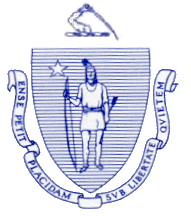 COMMONWEALTH OF MASSACHUSETTSOffice of Consumer Affairs and Business RegulationDIVISION OF INSURANCE 1000 Washington Street, Suite 810 • Boston, MA  02118-6200(617) 521-7794 • Toll-free (877) 563-4467http://www.mass.gov/doiNumber       Due Dates for Groups Operating on a:       Due Dates for Groups Operating on a:of
CopiesFiscal
YearCalendar YearAnnual Statement, including jurat page with two original signatures, and on page 19GT - Exhibit of Premiums and Losses (Statutory Page 14)2*Fifteenth day of the third month after the end of a Group's fiscal year Include email with signed PDF Copy3/15/2024Statement of Actuarial Opinion     One signed PDF copy2Same3/15/2024Claims in Suit1If there are none, add Interrogatory #43 to the Annual Statement (See above)3/15/2024CPA Audit Report                           One signed PDF copy1Last day of the sixth month after the end of a Group's fiscal year (One signed PDF copy)6/28/2024Quarterly Statements           Bound, printed, and signed copy must be filed within 30 days of the due date160 days after the end of the first, second and third fiscal quartersFile a draft copy on this date as a PDF attachment to an email and send a signed PDF final copy 5/30/2024 8/29/202411/29/2024Quarterly Report of Membership 
An email attachment.  If there is no change in membership, just send an email saying that there is no change.1Same as calendar year Groups 1/12/2024
 4/12/2024
 7/15/2024
10/11/2024*	Annual Statement and Statement of Actuarial Opinion: One electronic final notarized copy (AS) and a signed final copy (SAO) should be sent to the Division of Insurance and to the Workers Compensation Rating and Inspection Bureau of Massachusetts as the Commissioner’s Statistical Agent (Laura Kirchberg). Her email address is listed on page 3.	All the above documents are required filings. 211 CMR 67.08(6), provides for a penalty of $100 per day for late filings. Please send it to Brian Knowlton at the Division of Insurance. His email address is listed on pages 2. *	Annual Statement and Statement of Actuarial Opinion: One electronic final notarized copy (AS) and a signed final copy (SAO) should be sent to the Division of Insurance and to the Workers Compensation Rating and Inspection Bureau of Massachusetts as the Commissioner’s Statistical Agent (Laura Kirchberg). Her email address is listed on page 3.	All the above documents are required filings. 211 CMR 67.08(6), provides for a penalty of $100 per day for late filings. Please send it to Brian Knowlton at the Division of Insurance. His email address is listed on pages 2. *	Annual Statement and Statement of Actuarial Opinion: One electronic final notarized copy (AS) and a signed final copy (SAO) should be sent to the Division of Insurance and to the Workers Compensation Rating and Inspection Bureau of Massachusetts as the Commissioner’s Statistical Agent (Laura Kirchberg). Her email address is listed on page 3.	All the above documents are required filings. 211 CMR 67.08(6), provides for a penalty of $100 per day for late filings. Please send it to Brian Knowlton at the Division of Insurance. His email address is listed on pages 2. *	Annual Statement and Statement of Actuarial Opinion: One electronic final notarized copy (AS) and a signed final copy (SAO) should be sent to the Division of Insurance and to the Workers Compensation Rating and Inspection Bureau of Massachusetts as the Commissioner’s Statistical Agent (Laura Kirchberg). Her email address is listed on page 3.	All the above documents are required filings. 211 CMR 67.08(6), provides for a penalty of $100 per day for late filings. Please send it to Brian Knowlton at the Division of Insurance. His email address is listed on pages 2. 